Figure S1 Location of muskellunge catch records. Coordinates for the location of the water body for Canadian records and for the centroid of the county for U.S. records.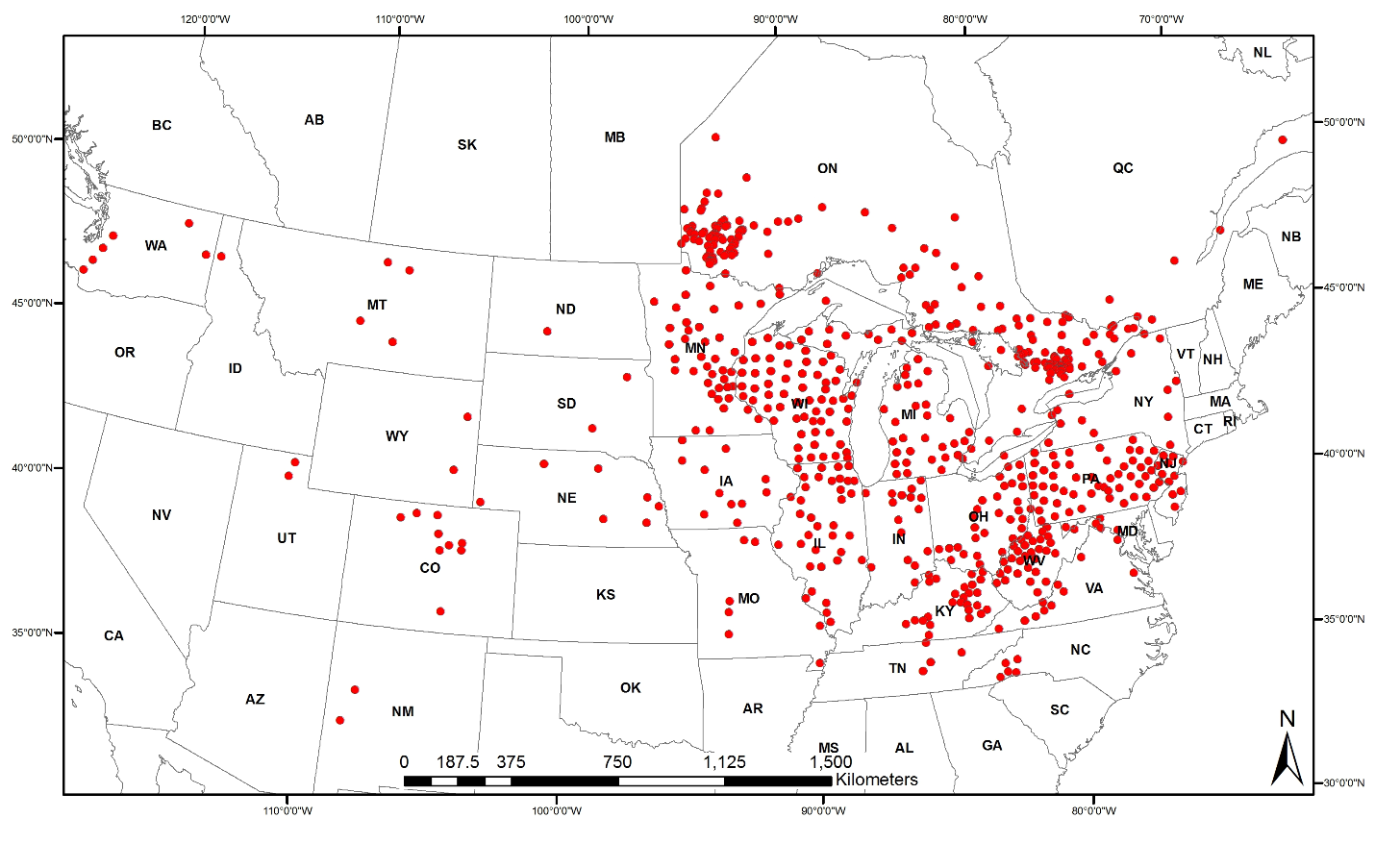 